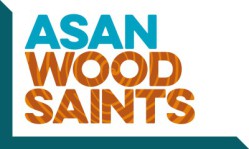 ASAN Wood SaintsRetail and Business Support AdministratorJob DescriptionPurpose of the post: 	ASAN Wood Saints is an exciting and innovative community business established by All Saints Action Network (ASAN) to create employment and training opportunities, divert waste wood from landfill and generate surpluses to reinvest into making All Saints a better place. The Retail and Recycling Administrator will work closely with the Wood Saints Manager and the wider Wood Saints and ASAN team to develop a service which reflects the ASAN brand, our environmental and social aims and which meets the needs of our partner and customers. The role is responsible for ensuring the most efficient and highest possible standard of customer service and administration duties. Working as part of the team to ensure the Wood Saints operation achieves all set financial and social objectives and targets.Responsible to:  Wood Saints Business Manager & Supervisor	Salary:  	    £17,000 - £17,550 plus holiday pay.  Dependent on qualifications and                                     experienceHours of work:   37.5 hours per week to include Saturday working  Application Process: Apply by sending CV and statement explaining suitability (no more than 1 page) toinfo@asan.org.uk or post to ASAN, The Workspace, All Saints Road, Wolverhampton, WV2 1EL. Marking the envelope: ‘ASAN Wood Saints Retail & Business Support Officer.’ To be received no later than Mon 17th February 5pm.Specific Duties:To deliver exceptional customer service, managing and responding to general and specific enquiries from members of the public, businesses face to face, by phone or e-mail as they arise.To be responsible for the provision of administrative procedures and support, including, website management, diary management of collections and other , preparation of timetables/ diary sheets and maintaining an efficient and accurate filing system.To support the development and maintenance of systems that will assist in the effective inputting of information received as appropriate i.e. sales, wood collections, business leads etc. To include meeting monitoring requirements of National Community Wood Recycling Project, funders and ASAN internal output and outcomes recording. Liaising at all times with colleagues and external partners in order to ascertain the accuracy of information.To work closely with the Wood Saints Manager and other ASAN staff to track expenditure and assist with the preparation of grant claims.To be responsible for the building, maintaining and supervising of our volunteer team and providing administration support in terms of recording activity, training undertaken and expenses due.To be responsible for the transport operation with collections /deliveries by answering donor telephone calls and arranging and organising driver diaries/ waste transfer documentation.To be responsible for the Cash Handling and Operational Procedures, including setting up and closing tills for trading.To work with the Wood Saints Manager and Supervisor to ensure all new products are created on the epos system with correct sales figures and financial data. To extract data from the EPOS system to provide regular and timely reports on a daily/weekly/monthly basis to the Chief Officer, Finance Officer and ASAN Board on the financial performance of the business.Provide retail cover and support training deliverySupport the physical organisation of the Depot space as required.  To be responsible for the preparation of marketing materials resources using desk top publishing facilities and liaising with external print and promotion contractorsTo be responsible for Social Networking, Social Media presence, other promotion  and e-commerce activities.Support meetings and events via the taking of minutes and the organisation of refreshments as and when required.To maintain an efficient communication system for recording and reporting telephone calls, faxes, emails and post for the staff team. To undertake his/ her duties in a way that secures positive action in respect of both equal opportunities and multi-cultural approach.To participate in a programme of self-professional development to ensure that the necessary skills, knowledge and understanding are kept up to date.To participate, collate and support in the process of social accounting undertaken by ASAN. To support wider activities across ASAN as required.To undertake such other duties which may be reasonably regarded as within the nature of the duties and responsibilities/ grade of the post definedPlease note:  This is an important position in the organisation.  It is essential that you arrive at work at the required time. THE POST HOLDER MUST COMPLY WITH ASAN’s POLICIES and PROCEDURESA = Application (CV & supporting statement)I = InterviewT = TestPERSONAL SPECIFICATIONEssentialDesirableHow Identified*QualificationsPossess evidence to demonstrate a good level of general education (including English and Maths – or equivalent)ANVQ Level 3 in Business Administration or equivalentAFull Driving LicenceAKnowledge & ExperiencePrevious experience of administrating activities within a busy working environment A & IPrevious experience working with volunteers.A & IExperience of direct contact with the general publicA & IExperience of working with or administering Electronic Point of Sales (EPOS) systems.A & IKnowledge or experience of working in line with Environment Agency Guidelines.A & IKnowledge or experience of maintaining health and safety at work requirements within a construction or industrial settingA & ISkills & CompetenciesExcellent communication and interpersonal skills (both face to face and on the telephone).IExcellent verbal and written communication skillsI & TGood numeracy skillsI & TAn understanding of confidentialityIStrong organisational and time management skills.A & IAttention to detail and record keepingA & IAbility to work flexibly as part of a team to meet the needs of the service      A & IComputer literate, including data experience – e.g. knowledge of Word, Excel, Access, PowerPoint and Outlook etc.A & TPersonal AttributesPersonable and approachable with strong relationship building skills.A & IHonest and reliableA & ITeam playerA & IAble to work with minimal supervisionA & ITo be proactive and self-motivated and possess the ability to use own initiative.A & IExcellent attention to detail and a high degree of problem solving skills as well as adaptable to changing needs/priorities.A & IAbility to work under pressure in sometimes difficult and pressing circumstances.A & IA logical approach to tasks and problem solving.A&TInnovative in setting up systemsA & I